他在一家制盐厂工作，在封斋的情况下被迫吸入盐尘: يعمل في معمل لتصنيع الملح ، فيستنشق غبار الملح وهو صائم رغما عنه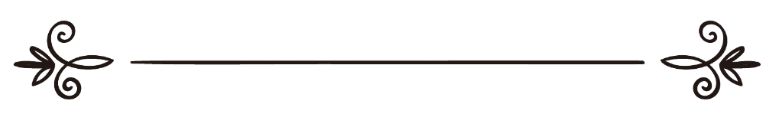 [باللغة الصينية ]来源：伊斯兰问答网站مصدر : موقع الإسلام سؤال وجواب编审: 伊斯兰之家中文小组مراجعة: فريق اللغة الصينية بموقع دار الإسلام他在一家制盐厂工作，在封斋的情况下被迫吸入盐尘问：在制盐厂工作的工人应该怎样做？那里有大量的盐尘，无法摆脱它，如果吸入了盐尘或者在喉咙中发现盐的咸味，他的斋戒无效了吗？答：一切赞颂，全归真主。在制盐厂工作的工人，如果吸入了盐尘或者在喉咙中发现盐的咸味，这是可以的，不会破坏他的斋戒，因为那些盐尘是无法避免的，真主只给人责成力所能及的事情。伊玛目脑威（愿主怜悯之）说：“我们沙斐仪学派的教法学家一致主张，如果一只苍蝇飞进了他的喉咙、道路上的扬尘或者过筛的面粉等进入了喉咙，都不会破坏斋戒；我们的同人主张在有灰尘和筛面粉的时候不必紧闭口腔，因为这是难以做到的。”《总汇》(6 / 359)。伊本·古达麦（愿主怜悯之）在《卡非》(1 / 441)之后说：“无法避免的事情，比如吞咽唾沫，面粉、路上的灰尘和苍蝇等进入喉咙，都不会破坏斋戒，因为这一切都是难以防范的，真主只给人责成力所能及的事情。”在《法学百科全书》（31 / 135）中说：“教法学家们一致认为，路上的灰尘无意中进入喉咙不会破坏斋戒，哪怕可以在有灰尘的时候勉强的紧闭口腔也罢，因为那是非常困难的，而且难以防范，无论是主命斋或者副功斋、灰尘多或少、是否步行都一样。大众教法学家认为筛面的粉尘和道路上的灰尘一样，无论封斋者是否筛面的人都一样，因为这是常见的事情，制造和销售石膏时产生的粉尘也一样，亚麻、煤、大麦和小麦的灰尘亦是如此。欲了解更多内容。敬请参阅（93821）号问题的回答。真主至知！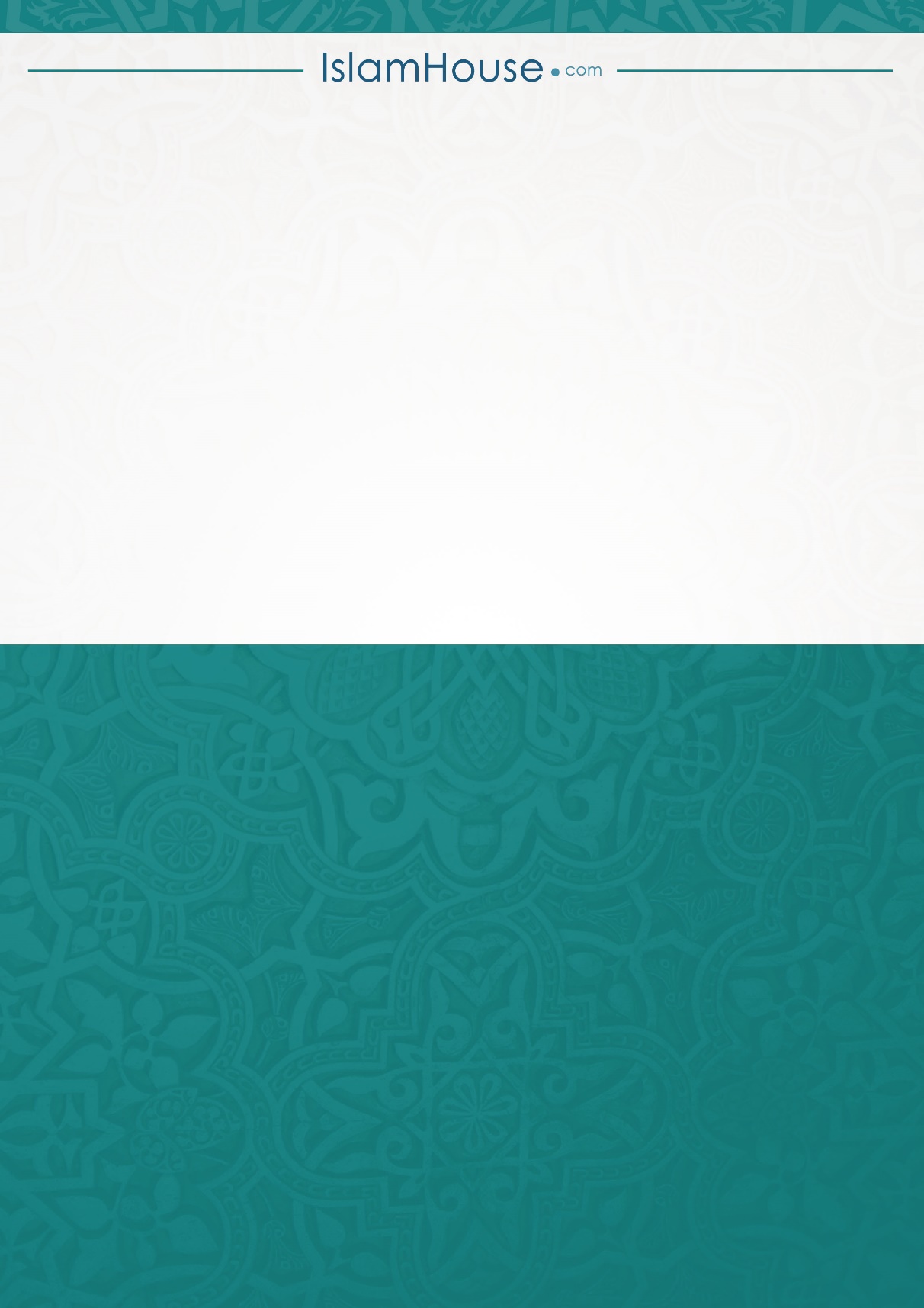 